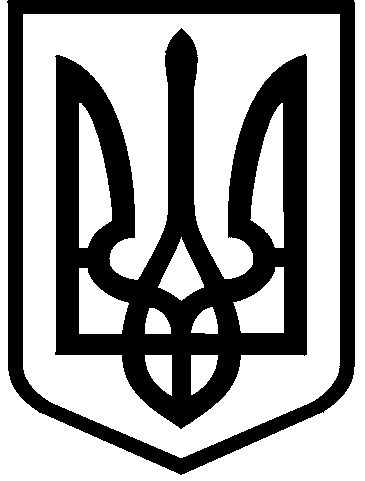 КИЇВСЬКА МІСЬКА РАДАVІІI СКЛИКАННЯПОСТІЙНА КОМІСІЯ З ПИТАНЬ ДОТРИМАННЯ ЗАКОННОСТІ, ПРАВОПОРЯДКУ ТА ЗАПОБІГАННЯ КОРУПЦІЇ01044, м. Київ, вул. Хрещатик, 36                                                                               тел./факс 202-76-88                          ПРОТОКОЛ № 16/117засідання постійної комісії Київської міської ради з питань дотримання законності, правопорядку та запобігання корупції07.10.2020Запрошені та присутні:СЛУХАЛИ: Бондарчука Олега, який запропонував прийняти за основу порядок денний засідання постійної комісії Київської міської ради з питань дотримання законності, правопорядку та запобігання корупції (далі – постійна комісія) від 07.10.2020.ВИРІШИЛИ: Прийняти за основу порядок денний засідання постійної комісії Київської міської ради з питань дотримання законності, правопорядку та запобігання корупції від 07.10.2020.ГОЛОСУВАЛИ: За –3, проти – 0, утримались – 0. Не голосували –0.Рішення прийнято.СЛУХАЛИ: Бондарчука Олега щодо наповнення та зняття з розгляду питань порядку денного. Головуючий запропонував доповнити порядок денний такими питаннями:        - Про підготовку та розгляд проєкту рішення Київської міської ради «Про внесення змін у додаток до рішення Київської міської ради від 12.03.2020 № 234/8404 «Про затвердження списку присяжних Дарницького  районного  суду міста Києва» (Доповідач:Олег Бондарчук).        - Про підготовку та розгляд проєкту рішення Київської міської ради «Про внесення змін у додаток до рішення Київської міської ради від 06.02.2020 № 3/8173 «Про затвердження списку присяжних Оболонського  районного  суду міста Києва» (Доповідач: Олег Бондарчук).        - Про підготовку та розгляд проєкту рішення Київської міської ради «Про внесення змін у додаток до рішення Київської міської ради від 24.09.2020 № 460/9539 «Про затвердження списку присяжних Дніпровського районного суду міста Києва» (Доповідач: Олег Бондарчук).ВИРІШИЛИ: Прийняти в цілому порядок денний засідання постійної комісії Київської міської ради з питань дотримання законності, правопорядку та запобігання корупції від 07.10.2020 з урахуванням озвучених пропозицій.Порядок денний:        1. Про заслуховування інформації керівників правоохоронних органів міста Києва про стан правопорядку, боротьби із злочинністю, охорони громадського порядку на території міста Києва за І півріччя 2020 року (Доповідачі: Андрій Крищенко, Юрій Зозуля).        2. Про заслуховування інформації управління з питань взаємодії з правоохоронними органами по забезпеченню правопорядку та муніципальної безпеки апарату виконавчого органу Київської міської ради (Київської міської державної адміністрації) щодо стану виконання Міської цільової комплексної програми профілактики та протидії злочинності в місті Києві «Безпечна столиця» на 2019 - 2021 роки, затвердженої рішенням Київської міської ради від 18.12.2018  № 462/6513 за І півріччя 2020 року (Доповідач: Олег Куявський).        3. Про заслуховування звіту про поточну роботу, досягнуті результати управління з питань запобігання та виявлення корупції апарату виконавчого органу Київської міської ради (Київської міської державної адміністрації) за І півріччя 2020 року (Доповідач: Сергій Красюк).        4. Про заслуховування звіту про поточну роботу, досягнуті результати управління з питань запобігання корупції та контрольно-аналітичної роботи секретаріату Київської міської ради за І півріччя 2020 року (Доповідач: Мар’ян Победінський ).	5. Про розгляд заяв Яців Галини Володимирівни про обрання до складу присяжних Дніпровського районного суду міста Києва (вх. від 23.09.2020 № 08/Я-3671; від 01.10.2020 № 08/Я-3834) (Доповідач:Олег Бондарчук).         6. Про розгляд заяви Ширкунової Лариси Олександрівни про обрання до складу присяжних Оболонського районного суду міста Києва (вх. від 25.09.2020 № 08/Ш-3750) (Доповідач:Олег Бондарчук).         7. Про розгляд заяви Бугураєвої Марини Георгіївни про обрання до складу присяжних Дарницького районного суду міста Києва (вх. від 30.09.2020 № 08/Б-3796) (Доповідач:Олег Бондарчук).         8. Про повторний розгляд заяви Васильєвої Галини Іванівни  про обрання до складу присяжних Дніпровського районного суду міста Києва (вх. від 08.09.2020 № 08/В-3434) з урахуванням додатково наданих документів  (вх. від 30.09.2020 № 08/В-3794) (Доповідач:Олег Бондарчук).        9. Про підготовку та розгляд проєкту рішення Київської міської ради «Про внесення змін у додаток до рішення Київської міської ради від 12.03.2020 № 234/8404 «Про затвердження списку присяжних Дарницького  районного  суду міста Києва» (Доповідач:Олег Бондарчук).        10. Про підготовку та розгляд проєкту рішення Київської міської ради «Про внесення змін у додаток до рішення Київської міської ради від 06.02.2020 № 3/8173 «Про затвердження списку присяжних Оболонського  районного  суду міста Києва» (Доповідач: Олег Бондарчук).        11. Про підготовку та розгляд проєкту рішення Київської міської ради «Про внесення змін у додаток до рішення Київської міської ради від 24.09.2020 № 460/9539 «Про затвердження списку присяжних Дніпровського районного суду міста Києва» (Доповідач: Олег Бондарчук).        12. Про розгляд проєкту рішення Київської міської ради «Про порядок реалізації Київською міською радою і визначеними нею органами повноважень у сфері оренди»(№ 08/231-2374/ПР від 22.09.2020) (Доповідач Максим Конобас).        13. Про розгляд проєкту розпорядження  виконавчого органу  Київської міської ради (Київської міської державної адміністрації) «Про внесення змін до Положення про Управління (інспекцію) самоврядного контролю виконавчого органу Київської міської ради (Київської міської державної адміністрації)» (від 29.11.2019 № 2057-ПР) (Доповідач: Станіслав Москалевський).        14. Про розгляд проєкту розпорядження виконавчого органу  Київської міської ради (Київської міської державної адміністрації) «Про внесення змін до Положення про Управління з питань цивільного захисту виконавчого органу Київської міської ради (Київської міської державної адміністрації)» (від 18 вересня 2020 року № 1543-пр) (Доповідач: Роман Ткачук).        15. Про повторний розгляд депутатського звернення депутата Київської міської ради Юрія Сиротюка щодо можливого перевищення повноважень керівником Київського міського Центру соціальної, професійної та трудової реабілітації інвалідів під час виконання своїх службових обов’язків (від 10.09.2020 № 08/19933)  (Доповідачі: Руслан Світлий, Оксана Вербовська).        16. Про розгляд за дорученням заступника міського голови-секретаря Київської міської ради Володимира Прокопіва звернення Олександра Дядюка (вх. від 07.07.2020 № 08/Д-2591 (е) щодо бездіяльності посадових осіб Київської міської державної адміністрації, районних в місті Києві державних адміністрацій під час реєстрації прав комунальної власності на квартири, які визнані відумерлою спадщиною в судовому порядку (Доповідачі: Олександр Дядюк, Вячеслав Непоп, Віктор Смирнов, Сергій Павловський, Наталія Кондрашова). ГОЛОСУВАЛИ: За –3, проти – 0, утримались – 0. Не голосували –0.Рішення прийнято.СЛУХАЛИ: Бондарчука Олега, який закликав присутніх на засіданні членів постійної комісії повідомити про наявність у них реального чи потенційного конфлікту інтересів стосовно питань порядку денного.Жоден з присутніх на засіданні членів постійної комісії про наявність потенційного чи реального конфлікту інтересів по питанням порядку денного не заявив.Голосування не проводилось.РОЗГЛЯД ПИТАНЬ ПОРЯДКУ ДЕННОГО        1. Про заслуховування інформації керівників правоохоронних органів міста Києва про стан правопорядку, боротьби із злочинністю, охорони громадського порядку на території міста Києва за І півріччя 2020 року.        СЛУХАЛИ: Нечитайла Віктора, який подякував членам постійної комісії за плідну співпрацю в питаннях матеріально-технічного забезпечення роботи дільничних (ремонт приміщень, закупівля сучасного обладнання, комп’ютерної техніки, автомобілей). В своїй доповіді, насамперед, доповідач приділив увагу основним напрямкам роботи поліції Києва з підтримання правопорядку, забезпечення законних прав та інтересів громадян.        Всього упродовж поточного року операторами  служби «102» міста Києва прийнято понад 1,06 млн.  повідомлень громадян, з яких 147,1 тис. (14%) звернень – інформаційного характеру.        До Єдиного обліку зареєстровано понад 597 тис. заяв та повідомлень громадян про злочини та інші події.         Нарядами поліції здійснено майже 530 тис. виїздів (у середньому за добу 2,2 тис.).         В Єдиний реєстр досудових розслідувань внесено 30 197 кримінальних правопорушень, що на 10 481 (-26%) нижче, ніж у 2019 році (40678), що вказує на зниження злочинності в місті Києві. (у 2016 р. – 64636         Зниження по видах злочинів:- зґвалтування на 5 або 25% (15 проти 20);- розбійних нападів на 66 або 34,7% (124 проти 190);- грабежів на 596 або 37,8% (980 проти 1 576);- крадіжок на 6 256 або 35,2% (11 528 проти 17 784);- крадіжок з квартир на 1 419 або 42,6% (1 911 проти 3 330);- крадіжок з транспорту на 415 або 34,6% (786 проти 1201);- кишенькових крадіжок на 1 406 або 66,7% (701 проти 2 107);- шахрайств на 1 336 або 30,7% (3 021 проти 4 357);- хуліганств на 10 або 3,3% (291 проти 301);- незаконних заволодінь транспортними засобами на 152 або 22,4% (526 проти 678).        У середньому щоденно реєструється 130 злочинів.        Вжитими профілактичними заходами вдалося зменшити на 2152 або 21,3% злочинів скоєних в публічних місцях (з 10088 до 7936) та на 900 або 22,1% – в умовах вулиці (з 4075 до 3175).          Рівень злочинності з розрахунку на 10 тис. населення по місту Києву становить 102,1 (-26,5%) кримінальних правопорушень (2019 рік – 138,9) – із урахуванням офіційно мешкаючих громадян.         Для порівняння Запорізька – 86,7; Харківська – 84; Днепропетровська – 80,8; Одеська – 75,8 та Львівська області – 57,6.        Із урахуванням постійної міграції населення (5 млн.) рівень злочинності складає 60,4 злочинів на 10 тис. громадян (2019 рік – 81,3).         Рівень розкриття (питома вага) кримінальних правопорушень становить 30,5% (+5,1%). Якщо порівняти з минулими роками то в 2016 році цей показник дорівнювався 12% у 2017р. – 21%).        Слідчими підрозділами розслідувано 10525 злочинів.        Що стосується вчинення тяжких та особливо тяжких злочинів, насамперед навмисних вбивств.        Упродовж 9 місяців 2020 року їх було скоєно 61, що на 1 більше минулого року (60).         Завдяки кропіткої роботи, відсоток розкриття вбивств зараз складає 86,9 %.         Залишок нерозкритих – 8 (5 – перспектива до розкриття).        Необхідно відзначити, що із загальної кількості вбивств тільки 2 вчинено із застосуванням вогнепальної зброї.- вбивство Сотника А.М., в Шевченківському районі шляхом пострілів з вогнепальної зброї - розкрито;- замах на вбивство Балабана В.І., в Подільському районі шляхом пострілів з саморобного пістолету системи Наган – (вбивця застрелився) - розкрито.Розкриття резонансних вбивств:- в січні вбивство двох дівчат тіла яких виявлено в шафі на балконі в Подільському р-ні;- в березні вбивство Фоницького І.В. в орендованій квартирі із корисливих мотивів в Солом’янському р-ні;- в травні вбивство Сапа А.А. з метою заволодіння його автомобілем на Жуків острові в Голосіївському р-ні;- в липні вбивство Ніколаєва Р.В. (священника) в Оболонському р-ні;- в липні вбивство Оленич В.Ф. (консьєржа) в Деснянському р-ні;- в вересні вбивство чоловіка, голову якого знайшли у затоці «Собаче гирло» в Оболонському р-ні;- в вересні вбивство Пашкевича І.М. на Лисій горі в Голосіївському р-ні.        Розкрито 6 убивств вчинені у минулих роках:- 2 вчинено у 2019 році;- 3 – у 2018 році;- 1 – у 2015 році.        Закінчено розслідування 56 умисних вбивств.        Аналіз загальної криміногенної ситуації показує, що близько 56% від всіх кримінальних правопорушень в м. Києві складають злочини майнової спрямованості, кількість яких знижена у порівнянні з минулим роком на 10%.         Зокрема, зареєстровано 11528 (-6256) крадіжок,    980 (-596) грабежів, 526 (-152) незаконних заволодінь АМТ, 124 (-66) розбійних нападів.         Разом з цим, у порівнянні з 2015, 2016 роками, спостерігається тенденція до зменшення вдвічі та тричі вчинення таких злочинів. Якщо в середньому за добу раніше вчинялось 18 грабежів, то зараз – 3, угонів АМТ (2 проти 5), крадіжок (40 проти 130), крадіжок з квартир (7 проти 23), розбоїв (0,5 проти 2).        За результатами проведеної роботи, за вчинення майнових злочинів нами затримано 102 злочинні групи, до складу яких входило 223 особи.         Це відбувається за рахунок проведення певних профілактичних заходів, а саме: систематичне проведення відпрацювання районів міста (ринків, вокзалів, хостелів та інш.), спільне несення служби з представниками ГО «Муніципальна варта», розширення та використання системи відеоспостереження в метро та залізничному вокзалі столиці, а також депортація іноземних громадян, які затримувались за підозрою у вчиненні злочину та не були притягненні до кримінальної відповідальності.        Варто відзначити, що певна частина злочинів в столиці вчиняється особами з інших регіонів або навіть держав. Іноземними громадянами вчинено 481 злочин (Російської федерації – 84, Грузії – 88, Азербайджану – 64, Молдови – 59, Білорусії – 9,  Вірменії – 40, Узбекистану – 11, Туркменістану – 9, Киргизстану – 4,  Таджикистану – 4, а також громадяни Алжиру, Афганістану, Єгипту, Іраку, Ірану, Йорданії).        Всього з початку року за вчинення кримінальних правопорушень повідомлено про підозру 237 іноземним громадянам.        Приклад розкриття.        Затримано етнічну організовану групу осіб, у кількості 6-х осіб (РОМИ), які вчиняли кишенькові крадіжки на залізничному вокзалі та намагалися надати хабаря службовій особі Національної поліції.        Окремо зупинюсь на незаконних заволодіннях транспортними засобами.         Завдяки вжитим заходам нам вдалося зменшити кількість вчинених таких правопорушень. Щомісячно спостерігається тенденція до зменшення скоєння угонів АМТ.         Загалом на території міста Києва з початку року зареєстровано 526 (-152 або 22%) незаконних заволодінь автотранспортом (2019 рік – 678).         За результатами проведеної роботи нами затримано 2 злочинні групи, до складу яких входила 4 особи, які займались угонами автомобілів.         Слідчими підрозділами повідомлено про підозру за 164 кримінальним правопорушенням.         Розслідувано 144 правопорушень.        З початку року збільшилось на 18 або 40,9% кримінальних правопорушення вчинених з використанням вогнепальної зброї (62 проти 44). Питома вага розкритих таких злочинів складає 51,6%.        Це є наслідком того, що нами впродовж року вилучено велику кількість зброї, в тому числі із зони проведення ООС.         За фактами незаконного поводження зі зброєю зареєстровано 262 кримінальних правопорушення.         Повідомлено про підозру за 196 злочинам.         Розслідувано 222 кримінальних правопорушень.        Упродовж року вилучено вогнепальної зброї майже 219 од.:           - 158 пістолетів;          - 5 кулеметів;          - 34 рушниць, гвинтівок, карабинів;           - 16 автоматів;           - 6 РПГ;           - 2 саморобна зброя.        Також вилучено боєприпасів:           - 114 гранат;           - 10997 патронів;           - 13 пострілів ВОГ;           - 6 мін;           - 12 детонатори;           - 227 інших боєприпасів           - 78,9 кг вибухових  речовин.       Приклад розкриття.       В серпні під час проведення обшуків в рамках кримінального провадження за фактом безвісно зникнення гр. Стругацького Є.Е. в Київській області виявлено та вилучено великий арсенал зброї та боєприпасів:        Корпус гранати РГД 5; Підривач УЗРГМ-2; пістолет № ХКСП6492 з магазином; спецзасіб ПМ-Т 9мм; 20 запалів та підривачів різного типу; 28 корпуси гранат різного типу; 2 засоби ініціювання Терен 7; 744 набоїв різного калібру; автомат; револьєр «Agent Reck»;  пістолет «Маузер» та магазин до нього; 2 тротилові шашки по 400 г; 10 гранат з підривачами Ф1 РГ5; 12 РПГ; 7 предметів схожих на пламегасники  до АК.        Крім цього, з початку року виявлено 2476 фактів незаконного обігу наркотичних засобів, у т.ч. 511 (+132 або 34,8%) фактів збуту.           За збут наркотичних засобів у поточному році затримано та повідомлено про підозру 189 особам, з яких: заарештовано – 59.        Накладено арешт на майно наркозлочинців на загальну суму понад 2,228 млн.грн.         Як зазначено раніше, наркоторгівля на 90% перемістилася у онлайн простір. Мережа Інтернет стала нажаль ідеальною платформою для наркобізнесу. Назви сайтів або груп у месенджерах можна відшукати не лише у мережі, їх часто можна  побачити наприклад на стінах будинків, доречи боротьба із цією «рекламою» ведеться у тісній співпраці із Київською міською адміністрацією.         Задокументовано 21 факт збуту наркотиків через мережу Інтернет.         В межах міста замовлення доставляється так званою закладкою. Нами задокументована діяльність 115 осіб так званих закладчиків.        Приклад розкриття.        Затримано співорганізатора Інтернет-магазину із продажу наркотиків під назвою ★@Cana biz★ створеного на платформі контенту мессенджера *TELEGRAM*, який займався збутом наркотичного засобу «канабіс» (ШИШКИ) та психотропної речовини «ЛСД» через поштові відправлення, використовуючи логістичну компанію «НОВА ПОШТА» та шляхом «закладок».Під час проведення обшуку, працівниками поліції загалом виявлено та вилучено:  марихуана (ШИШКИ) – 2 кг., марки ЛСД – 1000 шт. Роздрібна вартість, за цінами чорного ринку, склала би більше 800 тисяч гривень.        Паралельно із викриттям Інтернет-наркозлочинів нами перекриваються канали постачання наркотиків до столиці та Держави. Протягом року перекрито 
2 міжнародних (з Республіки Молдова та Чеської Республіки) та 59 міжрегіональних каналів.        Приклад розкриття.        Задокументовано злочинну діяльність наркоугруповання з міжнародними зв’язками в складі 5 осіб, які займалися контрабандою (з Республіки Молдова та Чеської Республіки), виготовленням та збутом наркотичних і психотропних речовин.        Під час проведення обшуків виявлено та вилучено:-	Спеціально розроблене, автоматизоване обладнання (верстат) для масового виготовлення таблеток «екстазі».-	Амфетамін – близько 1 кілограма;-	Таблетки «екстазі»  - 1100 шт.-	МДМА – 200 гр.-	Канабіс «шишки» - 1 кг. -	Гашиш – 50 гр. -	Кетамін – 20 гр.        Роздрібна вартість вилучених наркотиків, за цінами чорного ринку, складає більше 1,5 мільйона гривень.        Виявлено 9 нарколабораторії та 43 місця для незаконного вживання наркотичних засобів (притонів).        Приклад розкриття.        Затримано організатора нарколабораторії (варщика) який займався виготовленням та збутом психотропних речовин, а саме СОЛЕЙ (АЛЬФА ПВП) - через «закладки» та поштовими відправленнями використовуючи «НОВА ПОШТА».        За один раз він виготовляв близько 200 грамів солей, 100 грамів він кожного разу через «Нову Пошту» відправляв у Чернігівську область, а інші 100 грамів сам розпродував наркозалежним через «закладки».                              Загалом протягом року з незаконного обігу вилучено понад 750 кг наркотичних засобів та 3,8 тони прекурсорыв: кокаїн – 102 гр., канабіс – 34,3 кг., метадон – 349 гр., психотропні речовини (амфетамін, метамфетамін, МДМА(екстазі)) майже 53,9 кг.        Загальна вартість вилучених наркотиків за цінами чорного ринку становить 144 млн. грн.        Задокументовано 124 правопорушень у сфері суспільної моралі, у тому числі: 64 фактів ввезення, виготовлення, збуту і розповсюдження порнографічних предметів, 4 факти, що пропагують культ насильства і жорстокості, 16 фактів створення та утримання місць розпусти і звідництва та 40 факти сутенерства.         Крім цього, задокументовано 29 фактів торгівлі людьми.        Приклад розкриття.Припинено злочинну діяльність групи осіб з ознаками організованості, які організували надання послуг інтимного характеру особами жіночої статі під виглядом низки салонів масажу Мулен Руж, Адель.У зазначених клубах працювало близько 75 дівчат позмінно. Вартість послуг повій складала до 3000 грн. за годину.        Крім цього, хочу зазначити, що поліцією Києва задокументована діяльність 30 організованих груп і злочинних організацій, з яких:- 8 – по лінії наркозлочинності;- 2 – за незаконний обіг зброї; - 3 – у сфері суспільної моралі;- 2 – за торгівлю людьми;- 15 – загальнокримінальні злочини (розбої, крадіжки, шахрайства).        Учасниками ОЗГ вчинено 373 кримінальних правопорушень.        Приклад розкриття.        Задокументовано та припинено злочинну діяльність етнічної, транснаціональної групи з міжнародними зв’язками, члени якої протягом тривалого часу займалися вчиненням злочинів, пов’язаних з торгівлею людьми на території м. Києва, Київської області та держави Туреччини. До складу групи входили громадяни України, Туреччини та Туркменістану.        У березні в міжнародному аеропорті «Бориспіль» було затримано організатора злочинної групи, яка намагалася під особистим контролем переправити до Туреччини 2 дівчат, з метою подальшого їх продажу до Туреччини з метою сексуальної експлуатації.         З початку 2020 року розслідувано 148 кримінальних правопорушень, учинених неповнолітніми, у тому числі: 25 – особливо тяжкі і тяжкі, 3 – умисне тяжке тілесне ушкодження, 72 – крадіжок, 16 – грабежів,  3 – розбійних напади, 6 – хуліганств та 14 – шахрайств.        У 2020 році за вчинення неповнолітніми або відносно них адміністративних правопорушень, складено 1793 адміністративних протоколів, з яких: 171 – за паління в публічних місцях, 154 – за вживання спиртних напоїв та 24 – за вчинення дрібного хуліганства. За доведення неповнолітнього до стану сп’яніння притягнуто 17 осіб; за порушення правил торгівлі спиртними напоями та тютюновими виробами – 317.        У публічних місцях виявлено 106 неповнолітніх, які перебували без дозволу дорослих або вчинили правопорушення, з них: 30 – направлено на лікування у медичні заклади, 13 – направлено до реабілітаційних центрів, 62 – повернуто в родини, притулки – 1.        Упродовж року виявлено 820 фактів невиконання батьками обов’язків з виховання неповнолітніх, за що їх притягнуто до адміністративної відповідальності.        Упродовж 2020 року працівниками складено 6 протоколів за ст. 173-4 КУпАП (Булінг (цькування) учасника освітнього процесу).        Поліцейськими підрозділів ювенальної превенції проведено 241 рейдів спільних зі Службою у справах дітей виконавчого органу Київської міської ради (Київської міської державної адміністрації). Крім того, поліцейськими ювенальної превенції проведено 185 превентивних заходів  (лекцій – 85, профілактичних бесід – 76, відпрацювань – 19, тренінги – 3, виступи на телебаченні – 2).        Ще одним важливим напрямком превентивної роботи Головного управління є виконання вимог Закону України "Про попередження насильства в сім'ї".         З початку року здійснено 16 007 виїзд на сімейно-побутові конфлікти. До адміністративної відповідальності за вчинення правопорушень, передбачених ст. 173-2 КУпАП (вчинення насильства в сім'ї), притягнуто 5 тис. 029 осіб.        Задокументовано 95 кримінальних правопорушень за фактом вчинення домашнього насильства та винесено 2 213 – терміновий заборонний припис.        Також необхідно врахувати, що особовий склад поліції Києва щоденно залучається до охорони публічного порядку під час проведення загальнодержавних громадсько-політичних, спортивних та інших заходів за масовою участю громадян.         Зокрема, у цьому році відбулось понад 2634 таких заходи, у яких взяло участь понад 812 тис. громадян.        До самих значимих заходів в поточному році можемо віднести:Новорічні та Різдвяні свята;Акція «Ні продажу землі»;Акція ГО "Всеукраїнська організація "Авто Євро Сила".Акція протесту та хода «Урядовим кварталом» політична партія "Партія Шарія".Акція ГО "Солідарна справа громадян" біля Печерського районного суду міста Києва та ОПУ в підтримку Петра Порошенка.Акція ПП "Національний корпус" з метою заборони проросійських організацій". Акція ГО "Рух опору капітуляції", ПП "Національний корпус", ГО "Правий сектор", ВО "Свобода", та ін. акція щодо мовного закону кількість.23-24.08.2020 День Державного Прапора Та День Незалежності України.Заходи із забезпечення карантинних обмежень.      Доповідач запевнив присутніх, що столична поліція завдяки підтримці Київської міської влади та у тісній взаємодії з іншими правоохоронними органами на цей час спроможна виконувати свої функції та завдання щодо охорони публічної безпеки та порядку, захисту прав громадян і держави від злочинних посягань.В ОБГОВОРЕННІ ВЗЯЛИ УЧАСТЬ: Бондарчук Олег, Козяр Олександр, Сиротюк Юрій, Крищенко Андрій.ВИРІШИЛИ: Взяти до відома інформацію керівників Головного управління Національної поліції у місті Києві про стан правопорядку, боротьби із злочинністю, охорони громадського порядку на території міста Києва за І півріччя 2020 року.ГОЛОСУВАЛИ: За –3, проти – 0, утримались – 0. Не голосували –0.Рішення прийнято.        2. Про заслуховування інформації управління з питань взаємодії з правоохоронними органами по забезпеченню правопорядку та муніципальної безпеки апарату виконавчого органу Київської міської ради (Київської міської державної адміністрації) щодо стану виконання Міської цільової комплексної програми профілактики та протидії злочинності в місті Києві «Безпечна столиця» на 2019 - 2021 роки, затвердженої рішенням Київської міської ради від 18.12.2018  № 462/6513 за І півріччя 2020 року.СЛУХАЛИ: Куявського Олега, який повідомив, що станом на 1 липня 2020 року на виконання заходів Програми з міського бюджету виділено 10746,330 тис. грн., з них:        - Головному управлінню Служби Безпеки у місті Києві та Київській області – 4500,0 тис. грн.;        - Київському міському громадському формуванню з охорони громадського порядку і державного кордону «Муніципальна варта» - 6246,33 тис. грн.        Упродовж звітного періоду на виконання пунктів Програми структурними підрозділами виконавчого органу Київської міської ради (Київської міської державної адміністрації), правоохоронним органами міста Києва та громадськими формуваннями здійснювалися інформаційні та практичні заходи спрямовані на створення безпеки громадян, подальше покращення стану профілактичної роботи та запобігання злочинності в місті Києві, які відображено в Додатку 2 до звіту.        За результатами здійснених заходів та профілактики протидії злочинності згідно даних Головного управління Національної поліції у місті Києві упродовж першого півріччя 2020 року на території столиці вчинено на 44% менше кримінальних правопорушень, ніж за аналогічний період минулого  року (16 233 проти 28 983), в тому числі 7130 тяжких та особливо тяжких злочинів, що на 27% менше ніж у 2019 році (9753).         Рівень злочинності на 10 тис. населення зменшився та становить 55 кримінальних правопорушень (у 2019 році – 98). На території столиці упродовж першого півріччя 2020 року спостерігається зменшення, у порівнянні з 2019 роком, кількості зареєстрованих розбійних нападів (96 проти 129), грабежів (608 проти 996), крадіжок (5568 проти 12791), у т.ч.: з автотранспорту (318 проти 999), з квартир (1246 проти 2183), кишенькових  (175 проти 1463), шахрайств (1319 проти 3156), хуліганств (157 проти 229) та незаконних заволодінь транспортними засобами (323 проти 417). На 46% зменшилось кримінальних правопорушень  вчинених у публічних місцях (3910 проти 7242). Зареєстровано 246 кримінальних правопорушень пов’язаних з незаконним обігом зброї, боєприпасів та вибухових речовин. Повідомлено підозру за 147 кримінальними правопорушеннями. До суду з обвинуваченим актом направлено 56 кримінальних правопорушень. Виявлено 21 організовану групу, яку вчинили 291 кримінальне правопорушення. Також виявлено 1468 правопорушень пов’язаних з незаконним обігом наркотиків. Виявлено 6 нарколабораторій та 36 місць для незаконного   вживання наркотичних засобів. До кримінальної відповідальності притягнуто 7 осіб причетних до створення наркопритонів, з яких 1 злочинець заарештований. Задокументовано протиправну діяльність 145 наркозбивачів. 43 злочинця заарештовано. Забезпечується робота щодо превентивних заходів щодо правопорушень серед дітей. Зокрема, працівниками поліції проведено 6 загальноміських та 141 превентивний захід і 160 превентивних заходів спільно зі Службою у справах дітей та сім’ї виконавчого органу Київської міської ради (Київської міської державної адміністрації). В І півріччі 2020 року на 36,3% зменшилась кількість кримінальних правопорушень вчинених неповнолітніми у порівнянні з минулим роком (109 проти 171). Упродовж І півріччя працівниками поліції здійснено 11029 виїздів на сімейно-побутові конфлікти. Розглянуто 7450 листів від громадян про вчинення правопорушень у побуті. До адміністративної відповідальності за вчинення правопорушень передбачених статтею 173-2 Кодексу України про адміністративні правопорушення (вчинення насильства в сім’ї). Притягнуто понад 4 тис. осіб. Зареєстровано 302 кримінальних правопорушення за фактом вчинення домашнього насильства та винесено 1769 термінових заборонних приписів.        З метою попередження порушень чинного законодавства у сфері державної безпеки Головним управління СБУ у м. Києві та Київській області проведено 654  профілактичних заходів, у т. ч. 57 у формі офіційного застереження. Проводяться спеціальні тренування спрямовані на виявлення недоліків системи антитерористичного захисту об’єктів критичної інфраструктури та місць масового скупчення людей. Відпрацьовано 100 фактів анонімних повідомлень, встановлено 18 псевдомінерів, 3 особам оголошено підозру. Членами Київського міського громадського формування з охорони громадського порядку і державного кордону «Муніципальна варта» проведено 992 спільних патрулювань з працівниками поліції та 58 - спільно з прикордонниками. Також забезпечувався правопорядок з поліцією на 55 масових заходах. За результатами припинено 802 протиправних діяння, складено 776 протоколів про адміністративні правопорушення та проведено 26 спільних затримань.ВИСТУПИЛИ:        Бондарчук Олег із запитанням до доповідача щодо скарг на роботу або порушень з боку членів Київського міського громадського формування з охорони громадського порядку і державного кордону «Муніципальна варта».        Куявський Олег відповідаючи на питання Олега Бондарчука повідомив, що станом на сьогодні жодних зауважень на роботу членів Київського міського громадського формування з охорони громадського порядку і державного кордону «Муніципальна варта» не надходило.        Сиротюк Юрій із запитанням до доповідача щодо участі членів Київського міського громадського формування з охорони громадського порядку і державного кордону «Муніципальна варта» в місцевих виборах 2020 року в якості кандидатів від політичних партій. Також, запропонував або виключити фінансування Київського міського громадського формування з охорони громадського порядку і державного кордону «Муніципальна варта», або виключити членів Київського міського громадського формування з охорони громадського порядку і державного кордону «Муніципальна варта», які почали займатись політичною діяльністю.        Куявський Олег, який відповідаючи на питання Юрія Сиротюка, підтвердив участь деяких членів Київського міського громадського формування з охорони громадського порядку і державного кордону «Муніципальна варта» в місцевих виборах, а також зауважив, що законодавством України не передбачено обмежень такої діяльності.        Сиротюк Юрій, який запропонував звернутись до Департаменту муніципальної безпеки виконавчого органу Київської міської ради (Київської міської державної адміністрації) щодо призупинення членства в Київському міському громадському формуванні з охорони громадського порядку і державного кордону «Муніципальна варта» осіб, які беруть участь у місцевих виборах до Київської міської ради 25 жовтня 2020 року.В ОБГОВОРЕННІ ВЗЯЛИ УЧАСТЬ: Бондарчук Олег, Козяр Олександр, Сиротюк Юрій, Куявський Олег.ВИРІШИЛИ: Рекомендувати Департаменту муніципальної безпеки виконавчого органу Київської міської ради (Київської міської державної адміністрації)  звернутись до Київського міського громадського формування з охорони громадського порядку і державного кордону «Муніципальна варта» з пропозицією призупинити членство осіб, які в якості кандидатів беруть участь у виборах до Київської міської ради 25 жовтня 2020 року на весь період їх проведення. ГОЛОСУВАЛИ: За –3, проти – 0, утримались – 0. Не голосували –0.Рішення прийнято.        3. Про заслуховування звіту про поточну роботу, досягнуті результати управління з питань запобігання та виявлення корупції апарату виконавчого органу Київської міської ради (Київської міської державної адміністрації) за І півріччя 2020 року.СЛУХАЛИ: Красюка Сергія, який поінформував, що управління працює згідно з положенням, за звітний період проведено опрацювання 90 звернень громадян, 5 запитів на отримання публічної інформації, 1004 іншої кореспонденції з різних питань, у тому числі: звернень народних депутатів України, адвокатських запитів,  а також звернень громадян, які надходять до КБУ «Контактний центр міста Києва 1551».         Здійснювалась робота по виконанню Антикорупційної програми виконавчого органу Київської міської ради (Київської міської державної адміністрації) на 2019-2020 роки, затвердженої розпорядженням виконавчого органу Київської міської ради (Київської міської державної адміністрації) від 20.05.2019 № 883. Узагальнення роботи проводиться щомісяця з доповіддю до Київського міського голови до 15 числа. Працює «гаряча лінія», через яку отримано 147 звернень, з них 137 – повідомлень на телефон, 10 – електронною поштою. Всі звернення опрацьовані згідно вимог чинного законодавства, надані відповіді.        Працівники управління взяли участь в 1 дисциплінарному проваджені. Згідно вказівки Київського міського голови проводиться опрацювання проектів розпоряджень Київського міського голови та виконавчого органу Київської міської ради (Київської міської державної адміністрації) на наявність в них корупційних ризиків та дотримання вимог антикорупційного законодавства. За звітний період працівниками опрацьовано 1042 таких проектів.         Проводиться робота з перевірки своєчасності подання декларацій згідно з вимогами чинного законодавства. Перевірено всіх осіб, які мають подавати такі декларації. За проведеною роботою згідно з законодавством надіслано 6 подань про порушення чинного законодавства.        Узагальнюється інформація від структурних підрозділів про виклики до правоохоронних органів. Узагальнена інформація направляється до керівництва КМДА.        Надаються роз’яснення структурним підрозділам щодо застосування антикорупційних законів. За звітний період підготовлено 11 письмових роз’яснень і проводяться консультації за запитами окремих громадян, державних службовців.        Проводиться підготовка до початку функціонування антикорупційної «гарячої лінії». З боку управління проведені всі необхідні роботи: затверджено положення, підготовлено.        Проведено 5 тендерів на підготовку технічних робіт, жодного учасника не прийнято. Кошти виділені, але учасників немає.        Систематично проводиться співпраця з правоохоронними органами: Національною поліцією, СБУ, НБУ за запитами слідчих.ВИСТУПИЛИ:        Бондарчук Олег із запитанням до доповідача щодо найбільш гучних результатів співпраці управління з правоохоронними органами.        Красюк Сергій, який відповідаючи на питання Олега Бондарчука повідомив, що ними систематично затримуються на хабарях посадові особи, імена яких відомі з прайс-релізів. Окрім того, проводиться робота з повернення виведених мільйонних коштів.        Сиротюк Юрій з пропозицією оптимізувати це управління, оскільки згідно з даними журналістських розслідувань в місті Києві безкарно відбуваються мільярдні зловживання.	        Красюк Сергій, який зазначив, що управління працює в межах, передбачених чинним законодавством.ВИРІШИЛИ: Взяти до відома звіт про поточну роботу, досягнуті результати управління з питань запобігання та виявлення корупції апарату виконавчого органу Київської міської ради (Київської міської державної адміністрації) за І півріччя 2020 року.ГОЛОСУВАЛИ: За –3, проти – 0, утримались – 0. Не голосували –0.Рішення прийнято.        4. Про заслуховування звіту про поточну роботу, досягнуті результати управління з питань запобігання корупції та контрольно-аналітичної роботи секретаріату Київської міської ради за І півріччя 2020 року.СЛУХАЛИ: Зімодро Ангеліну, яка повідомила, що До складу Управління входять 2 відділи:          - відділ з питань запобігання та виявлення корупції;          - відділ контрольно-аналітичної роботи.        За звітний період відділом з питань запобігання та виявлення корупції 
(далі – Відділ) підготовлено 19 службових записок, надано 22 листів-відповідей на звернення депутатів Київської міської ради, Національному агентству з питань запобігання корупції та Національній поліції України.        На виконання статті 49 Закону України «Про запобігання корупції», Відділом проводилась перевірка своєчасності подання декларацій осіб, уповноважених на виконання функцій держави або місцевого самоврядування (далі - декларація), за 2019 рік.        За результатами перевірки встановлено, що депутати Київської міської ради електронні декларації подали вчасно, за виключенням Грушка Віктора Валентиновича та Крикунова Юрія Володимировича, які не подали декларації, а також Дідковської Катерини Дмитрівної, Лобан Юлії Михайлівної, Маслової Наталії Владиславівної, Харчука Сергія Васильовича, які несвоєчасно подали декларації.           Працівники секретаріату Київської міської ради декларації подали вчасно.          Також із 20 осіб, звільнених у 2019 році із секретаріату Київської міської ради, вчасно подали декларації 19 осіб. Несвоєчасно подав декларацію Тарасов Михайло Вікторович.          У зв’язку з цим до Національного агентства з питань запобігання корупції Відділом були надіслані повідомлення про встановлення факту неподання та несвоєчасного подання декларацій осіб, уповноважених на виконання функцій держави або місцевого самоврядування.  Відділом ведеться облік депутатів Київської міської ради та працівників секретаріату Київської міської ради, які повідомляють про конфлікт інтересів.  Так, у звітному періоді зафіксовано 27 повідомлень про конфлікт інтересів депутатів Київської міської ради під час проведення пленарних засідань та постійних комісій Київської міської ради.	Також у Відділі ведеться журнал обліку наданих консультацій. За звітний період було надано 216 консультацій стосовно декларування, суттєвих змін у майновому стані, застосування антикорупційного законодавства.  Відділом проведено моніторинг виконання реалізації заходів, визначених в Антикорупційній програмі  Київської міської ради на 2019 – 2020 роки відповідальними виконавцями за І півріччя 2020 року.Зокрема, на виконання Антикорупційної програми Київської міської ради у звітному періоді були виконанні такі заходи:          1. Розроблено Положення про конкурсну комісію для проведення відбору кандидатів на заміщення вакантних посад у секретаріаті Київської міської ради, затверджене розпорядженням заступника міського голови – секретаря Київської міської ради від 21.04.2020 № 23.          2. Внесені зміни до Інструкції з діловодства в Київській міській раді, затверджені розпорядженнями заступника міського голови – секретаря Київської міської ради від 12.02.2020 №11 та від 22.04.2020 № 25.	 Також у звітному півріччі призначено уповноважену особу (осіб), відповідальних за організацію та проведення процедур закупівель/спрощених закупівель секретаріату Київської міської ради. Положення про діяльність уповноваженої особи (осіб) затверджено розпорядженням заступника міського голови – секретаря Київської міської ради від 17.04.2020 № 22.          Відповідальними виконавцями, визначеними розпорядженням заступника міського голови – секретаря Київської міської ради від 16.10.2018 № 52 «Про заходи щодо забезпечення інформаційного наповнення офіційного вебсайту Київської міської ради», здійснено в повному обсязі контроль за оприлюдненням інформації на офіційному вебсайті Київської міської ради.  04.02.2020 у приміщенні Київської міської ради організовано короткостроковий семінар на тему: «Запобігання корупції в публічному управлінні» (щодо змін в заповненні декларацій) для працівників секретаріату Київської міської ради за участі представника Національної академії державного управління при Президентові України.  26.02.2020 Відділом проведено навчання для керівників структурних підрозділів секретаріату Київської міської ради на тему: «Особливості заповнення декларацій осіб, уповноважених на виконання функцій держави або місцевого самоврядування».Протягом звітного періоду 4 працівники взяли участь у 2 онлайн-курсах із тематики професійної спрямованості на базі платформи масових відкритих онлайн-курсів Prometheus із подальшим отриманням відповідних сертифікатів.           Щодо відділу контрольно-аналітичної роботи (далі – Відділ) доповідач поінформувала, що за звітний період Відділом опрацьовано та проаналізовано виконання об’єктів контролю у кількості 433 документів, з саме:протокольних доручень Київського міського голови та заступника міського голови – секретаря Київської міської ради, оголошених на пленарних засіданнях – 24;запитів депутатів Київської міської ради – 88;звернень депутатів Київської міської ради до секретаріату Київської міської ради – 206;адвокатських запитів – 16;звернень спеціально уповноважених суб’єктів у сфері протидії корупції – 22;листів виконавчого органу Київської міської ради (Київської міської державної адміністрації), комунальних підприємств та районних у місті Києві державних адміністрацій – 33;звернень постійних комісій Київської міської ради – 4;інших органів влади – 40.Також направлено 47 листів-нагадувань посадовим особам виконавчого органу Київської міської ради (Київської міської державної адміністрації), районних у місті Києві державних адміністрацій та комунальних підприємств  щодо виконання доручень Київського міського голови та заступника міського голови – секретаря Київської міської ради по 169 документах.На офіційному вебсайті Київської міської ради Відділом розміщено інформацію про виконання протокольних доручень, оголошених на пленарних засіданнях ІX сесії Київської міської ради VІІІ скликання за ІІ півріччя 2019 року.На виконання пунктів 8, 9 Антикорупційної програми Київської міської ради на 2019-2020 роки на офіційному вебсайті Київської міської ради Відділом розміщено звіти за ІІ півріччя 2019 року щодо розгляду посадовими особами секретаріату Київської міської ради депутатських звернень та звернень постійних комісій Київської міської ради.Управління працює в межах наданих повноважень та здійснює заходи щодо підвищення рівня виконавської дисципліни у секретаріаті Київської міської ради.ВИСТУПИЛИ:        Козяр Олександр із питанням до доповідача щодо результатів розгляду Національним агентством з питань запобігання корупції повідомлень про факти несвоєчасного подання декларацій осіб депутатами Київської міської ради.        Зімодро Ангеліна, яка відповідаючи на питання Олександра Козяра повідомила, що сьогоднішній день надійшов запит від Служби Безпеки України стосовно депутата Київської міської ради Юрія Крикунова, відкрито кримінальне провадження. Жодних інших відповідей від Національного агентства з питань запобігання корупції не надходило. Також доповідач додатково повідомила, що зазначені вище депутати Київської міської ради подали свої декларації лише у вересні.        Сиротюк Юрій із питанням до доповідача щодо здійснення управлінням аналізу використання в приватних інтересах депутатами Київської міської ради приміщень депутатських приміщень.        Зімодро Ангеліна, яка відповідаючи на питання Юрія Сиротюка зазначила, що управлінням такий аналіз не проводився. ВИРІШИЛИ: Взяти до відома звіт про поточну роботу, досягнуті результати управління з питань запобігання корупції та контрольно-аналітичної роботи секретаріату Київської міської ради за І півріччя 2020 року.ГОЛОСУВАЛИ: За –3, проти – 0, утримались – 0. Не голосували –0.Рішення прийнято.        Варто повідомити, що у зв’язку з карантинними заходами, спрямованими на запобігання поширенню на території України гострої респіраторної хвороби COVID-19, постійна комісія не могла запросити кандидатів у присяжні районних судів міста Києва, проте, у своїх заявах ці громадяни зазначили, що у них відсутні будь-які обмеження, які перешкоджають виконанню обов’язків присяжного. Постійна комісія оприлюднила список громадян, які виявили бажання бути включеними до списків присяжних районних судів міста Києва з проханням повідомити про обставини, які унеможливлюють включення цих громадян до списків присяжних районних судів міста Києва.	5. Про розгляд заяв Яців Галини Володимирівни про обрання до складу присяжних Дніпровського районного суду міста Києва (вх. від 23.09.2020 № 08/Я-3671; від 01.10.2020 № 08/Я-3834).СЛУХАЛИ: Бондарчука Олега, який повідомив, що до постійної комісії надійшла заява Яців Галини Володимирівни про обрання до складу присяжних Дніпровського районного суду міста Києва (вх. від 23.09.2020 № 08/Я-3671; від 01.10.2020 № 08/Я-3834). Надані кандидаткою у присяжні документи відповідають вимогам чинного законодавства.ВИРІШИЛИ: 		1. Взяти до відома заяви Яців Галини Володимирівни про обрання до складу присяжних Дніпровського районного суду міста Києва (вх. від 23.09.2020 № 08/Я-3671; від 01.10.2020 № 08/Я-3834).	2. Рекомендувати включити Яців Галину Володимирівну у до списку присяжних Дніпровського районного суду міста Києва.ГОЛОСУВАЛИ: За –3, проти – 0, утримались – 0. Не голосували –0.Рішення прийнято.        6. Про розгляд заяви Ширкунової Лариси Олександрівни про обрання до складу присяжних Оболонського районного суду міста Києва (вх. від 25.09.2020 № 08/Ш-3750).СЛУХАЛИ: Бондарчука Олега, який повідомив, що до постійної комісії надійшла заява Ширкунової Лариси Олександрівни про обрання до складу присяжних Оболонського районного суду міста Києва (вх. від 25.09.2020 № 08/Ш-3750). Додані до заяви документи відповідають вимогам чинного законодавства.ВИРІШИЛИ: 	1. Взяти до відома заяву Ширкунової Лариси Олександрівни про обрання до складу присяжних Оболонського районного суду міста Києва (вх. від 25.09.2020 № 08/Ш-3750).	2. Рекомендувати включити Ширкунову Ларису Олександрівну до списку присяжних Оболонського районного суду міста Києва.ГОЛОСУВАЛИ: За –3, проти – 0, утримались – 0. Не голосували –0.Рішення прийнято.        7. Про розгляд заяви Бугураєвої Марини Георгіївни про обрання до складу присяжних Дарницького районного суду міста Києва (вх. від 30.09.2020 № 08/Б-3796).СЛУХАЛИ: Бондарчука Олега, який повідомив, що до постійної комісії надійшла заява Бугураєвої Марини Георгіївни про обрання до складу присяжних Дарницького районного суду міста Києва (вх. від 30.09.2020 № 08/Б-3796). Надані кандидаткою у присяжні документи відповідають вимогам чинного законодавства.ВИРІШИЛИ: 	1. Взяти до відома заяву Бугураєвої Марини Георгіївни про обрання до складу присяжних Дарницького районного суду міста Києва (вх. від 30.09.2020 № 08/Б-3796).	2. Рекомендувати включити Бугураєву Марину Георгіївну до списку присяжних Дарницького районного суду міста Києва.ГОЛОСУВАЛИ: За –3, проти – 0, утримались – 0. Не голосували –0.Рішення прийнято.        8. Про повторний розгляд заяви Васильєвої Галини Іванівни  про обрання до складу присяжних Дніпровського районного суду міста Києва (вх. від 08.09.2020 № 08/В-3434) з урахуванням додатково наданих документів  (вх. від 30.09.2020 № 08/В-3794).СЛУХАЛИ: Бондарчука Олега, який повідомив, що до постійної комісії надійшла заява Васильєвої Галини Іванівни  про обрання до складу присяжних Дніпровського районного суду міста Києва (вх. від 08.09.2020 № 08/В-3434), а також додатково надані документи  (вх. від 30.09.2020 № 08/В-3794). Надані кандидаткою у присяжні документи відповідають вимогам чинного законодавства.ВИРІШИЛИ:	1. Взяти до відома заяву Васильєвої Галини Іванівни  про обрання до складу присяжних Дніпровського районного суду міста Києва (вх. від 08.09.2020 № 08/В-3434) з урахуванням додатково наданих документів  (вх. від 30.09.2020 № 08/В-3794).	2. Рекомендувати включити Васильєву Галину Іванівну у до списку присяжних Дніпровського районного суду міста Києва.ГОЛОСУВАЛИ: За –3, проти – 0, утримались – 0. Не голосували –0.Рішення прийнято.        9. Про підготовку та розгляд проєкту рішення Київської міської ради «Про внесення змін у додаток до рішення Київської міської ради від 12.03.2020 № 234/8404 «Про затвердження списку присяжних Дарницького  районного  суду міста Києва».СЛУХАЛИ: Бондарчука Олега, який повідомив, Територіальне управління Державної судової адміністрації України в місті Києві звернулось до Київської міської ради із поданням від 10.12.2019 № 1-2336/19 (вх. від 16.12.2019 №08/30211) про затвердження списків присяжних Дарницького районного суду міста Києва в кількості 25 осіб. Київська міська рада затвердила список присяжних Дарницького районного суду міста Києва у кількості 21 особа, проте ця кількість присяжних є недостатньою для належного розгляду судових справ.Опрацювавши заяву Марини Бугураєвої з доданими до неї документами, постійна комісія підготувала відповідний проєкт рішення Київської міської ради, яким пропонується доповнити додаток до рішення Київської міської ради від 12.03.2020 № 234/8404 «Про затвердження списку присяжних Дарницького  районного  суду міста Києва пунктом такого змісту:	«22. Бугураєва Марина Георгіївна».ВИРІШИЛИ: 	1. Підтримати проєкт рішення Київської міської «Про внесення змін у додаток до рішення Київської міської ради від 12.03.2020 № 234/8404 «Про затвердження списку присяжних Дарницького районного  суду міста Києва» без зауважень.	2. Подати проєкт рішення Київської міської «Про внесення змін у додаток до рішення Київської міської ради від 12.03.2020 № 234/8404 «Про затвердження списку присяжних Дарницького  районного  суду міста Києва» до управління організаційного та документального забезпечення діяльності Київської міської ради у відповідності до вимог Регламенту Київської міської ради.ГОЛОСУВАЛИ: За –3, проти – 0, утримались – 0. Не голосували –0.Рішення прийнято.        10. Про підготовку та розгляд проєкту рішення Київської міської ради «Про внесення змін у додаток до рішення Київської міської ради від 06.02.2020 № 3/8173 «Про затвердження списку присяжних Оболонського  районного  суду міста Києва».СЛУХАЛИ: Бондарчука Олега, який повідомив, що Територіальне управління Державної судової адміністрації України в місті Києві звернулось до Київської міської ради із поданням від 26.09.2019 № 1-1818/19 (вх. від 27.09.2019 № 08/22248) про затвердження списків присяжних для Оболонського районного суду міста Києва в кількості 90 осіб. Київська міська рада затвердила список присяжних Оболонського районного суду міста Києва у кількості 26 осіб, проте, ця кількість присяжних є недостатньою для належного розгляду судових справ.Київська міська рада продовжила пошук кандидатів у присяжні Оболонського районного суду міста Києва. Опрацювавши заяву громадянки Ширкунової Лариси Олександрівни, постійна комісія підготувала відповідний проєкт рішення Київської міської ради, яким пропонується доповнити додаток до рішення Київської міської ради від 06.02.2020 № 3/8173 «Про затвердження списку присяжних Оболонського районного суду міста Києва» пунктами такого змісту:«27. Ширкунова Лариса Олександрівна».ВИРІШИЛИ: 	1. Підтримати проєкт рішення Київської міської «Про внесення змін у додаток до рішення Київської міської ради від 06.02.2020 № 3/8173 «Про затвердження списку присяжних Оболонського районного суду міста Києва»  без зауважень.	2. Подати проєкт рішення Київської міської «Про внесення змін у додаток до рішення Київської міської ради від 06.02.2020 № 3/8173 «Про затвердження списку присяжних Оболонського районного суду міста Києва» до управління організаційного та документального забезпечення діяльності Київської міської ради у відповідності до вимог Регламенту Київської міської ради.ГОЛОСУВАЛИ: За –3, проти – 0, утримались – 0. Не голосували –0.Рішення прийнято.        11. Про підготовку та розгляд проєкту рішення Київської міської ради «Про внесення змін у додаток до рішення Київської міської ради від 24.09.2020 № 460/9539 «Про затвердження списку присяжних Дніпровського районного суду міста Києва».СЛУХАЛИ: Бондарчука Олега, який повідомив, Територіальне управління Державної судової адміністрації України в місті Києві звернулось до Київської міської ради із поданням від 16.06.2020 № 1-1422/20-вих (вх. від 23.06.2020 № 08/13317) про затвердження списків присяжних Дніпровського районного суду міста Києва в кількості 25 осіб. 24.09.2020 Київська міська рада затвердила список присяжних Дніпровського районного суду міста Києва у кількості 10 осіб, проте ця кількість присяжних є недостатньою.На розгляд постійної комісії Київської міської ради з питань дотримання законності, правопорядку та запобігання корупції (далі - постійна комісія) надійшли заяви громадян України Васильєвої Галини Іванівни (вх. від 08.09.2020 № 08/В-3434; від 30.09.2020 № 08/В-3794) та Яців Галини Володимирівни (вх. від 23.09.2020 № 08/Я3671; від 01.10.2020 № 08/Я-3834) про обрання до списку присяжних Дніпровського районного суду міста Києва (вх. від 30.09.2020 № 08/Б-3796). ВИРІШИЛИ: 	1. Підтримати проєкт рішення Київської міської «Про внесення змін у додаток до рішення Київської міської ради від 24.09.2020 № 460/9539 «Про затвердження списку присяжних Дніпровського районного суду міста Києва» без зауважень.	2. Подати проєкт рішення Київської міської «Про внесення змін у додаток до рішення Київської міської ради від 24.09.2020 № 460/9539 «Про затвердження списку присяжних Дніпровського районного суду міста Києва» до управління організаційного та документального забезпечення діяльності Київської міської ради у відповідності до вимог Регламенту Київської міської ради.ГОЛОСУВАЛИ: За –3, проти – 0, утримались – 0. Не голосували –0.Рішення прийнято.        12. Про розгляд проєкту рішення Київської міської ради «Про порядок реалізації Київською міською радою і визначеними нею органами повноважень у сфері оренди»(№ 08/231-2374/ПР від 22.09.2020).СЛУХАЛИ: Бондарчука Олега, який повідомив, що голова постійної комісії Київської міської ради з питань власності Максим Конобас на засідання не з’явився, тому запропонував перенести розгляд проєкту рішення Київської міської ради «Про порядок реалізації Київською міською радою і визначеними нею органами повноважень у сфері оренди» (№ 08/231-2374/ПР від 22.09.2020)Голосування не проводилося.        13. Про розгляд проєкту розпорядження  виконавчого органу  Київської міської ради (Київської міської державної адміністрації) «Про внесення змін до Положення про Управління (інспекцію) самоврядного контролю виконавчого органу Київської міської ради (Київської міської державної адміністрації)» (від 29.11.2019 № 2057-ПР).СЛУХАЛИ: Шевеля Дмитра, який повідомив, що Проєктом розпорядження передбачається приведення у відповідність до вимог законодавства Положення про Управління (інспекцію) самоврядного контролю виконавчого органу Київської міської ради (Київської міської державної адміністрації), в частині призначення, кваліфікаційних вимог начальника Управління та заступників начальника Управління. Всі пропозиції та зауваження, які надійшли від Департаментів, управлінь, постійних комісій були враховані. Зокрема, Департаментом комунальної власності виконавчого органу Київської міської ради (Київської міської державної адміністрації) запропоновано додати до п. 4.18. пунктом такого змісту: «Управління здійснює оперативний та бухгалтерський облік результатів своєї діяльності, надає фінансову, статистичну та іншу звітність у порядку встановленому чинним законодавством України. Фінансова звітність управління надається Департаменту комунальної власності виконавчого органу Київської міської ради (Київської міської державної адміністрації) у встановленому порядку». Постійною комісією Київської міської ради з питань регламенту та депутатської етики запропоновано додати до п. 8.9. слова такого змісту: «Управління звітує перед постійною комісією Київської міської ради до функціональної спрямованості якої належить питання діяльності управління на вимогу зазначеної постійної комісії, але не рідше одного разу на рік за умови попередження про дату звіту за 14 днів». Управлінням по роботі з персоналом запропоновано доповнити проєкт пунктом такого змісту: «Управління подає на затвердження голові Київської міської державної адміністрації Положення про управління» та пункт змісту: «здійснює передбачені Законом України «Про державну службу» повноваження керівника Державної служби в Управлінні. Департаментом фінансів запропоновано виключити з п.10 слова такого змісту: «Видатки на отримання управлінням в тому числі, на оплату праці його працівників затверджуються в Бюджеті міста Києва на відповідний рік». І щодо штатного розпису слова: «в межах граничної чисельності з фонду оплати праці» також запропоновано видалити. Доповідач просив підтримати запропоновані зміни.ВИРІШИЛИ: Підтримати проєкт розпорядження  виконавчого органу Київської міської ради (Київської міської державної адміністрації) «Про внесення змін до Положення про Управління (інспекцію) самоврядного контролю виконавчого органу Київської міської ради (Київської міської державної адміністрації)» (від 29.11.2019 № 2057-ПР) без зауважень.ГОЛОСУВАЛИ: За –3, проти – 0, утримались – 0. Не голосували –0.Рішення прийнято.        14. Про розгляд проєкту розпорядження виконавчого органу  Київської міської ради (Київської міської державної адміністрації) «Про внесення змін до Положення про Управління з питань цивільного захисту виконавчого органу Київської міської ради (Київської міської державної адміністрації)» (від 18 вересня 2020 року № 1543-пр). СЛУХАЛИ: Теличка Костянтина, який повідомив, що Рішенням Київської міської ради від 30 липня 2020 року № 256/9335 «Про зміну найменування Управління цивільного захисту виконавчого органу Київської міської ради (Київської міської державної адміністрації) та деяких інших питань» змінено найменування Управління з питань цивільного захисту виконавчого органу Київської міської ради (Київської міської державної адміністрації) (код ЄДРПОУ 42698051) на Департамент муніципальної безпеки виконавчого органу Київської міської ради (Київської міської державної адміністрації).Підпунктом 2.2. пункту 2 цього рішення виконавчому органу Київської міської ради (Київській міській державній адміністрації) доручено, зокрема внести відповідні зміни до Положення про Управління з питань цивільного захисту виконавчого органу Київської міської ради (Київської міської державної адміністрації).У зв’язку з цим виникла необхідність у підготовці проєкту розпорядження «Про внесення змін до Положення про Управління з питань цивільного захисту виконавчого органу Київської міської ради (Київської міської державної адміністрації)», яким викладається в новій редакції Положення про Управління з питань цивільного захисту виконавчого органу Київської міської ради (Київської міської державної адміністрації), затвердженого розпорядженням виконавчого органу Київської міської ради (Київської міської державної адміністрації) від 19 жовтня 2018 року № 1880.Проєкт розпорядження розроблено з метою визначення основних завдань та функцій, які виконуватиме Департамент муніципальної безпеки виконавчого органу Київської міської ради (Київської міської державної адміністрації). Доповідач просив підтримати запропоновані зміни до Положення.ВИРІШИЛИ: Підтримати проєкт розпорядження виконавчого органу Київської міської ради (Київської міської державної адміністрації) «Про внесення змін до Положення про Управління з питань цивільного захисту виконавчого органу Київської міської ради (Київської міської державної адміністрації)» (від 18 вересня 2020 року № 1543-пр).ГОЛОСУВАЛИ: За –3, проти – 0, утримались – 0. Не голосували –0.Рішення прийнято.15. Про повторний розгляд депутатського звернення депутата Київської міської ради Юрія Сиротюка щодо можливого перевищення повноважень керівником Київського міського Центру соціальної, професійної та трудової реабілітації інвалідів під час виконання своїх службових обов’язків (від 10.09.2020 № 08/19933).СЛУХАЛИ: Сиротюка Юрія, який повідомив, що до під час особистого прийому нього звернулись працівники Київського міського Центру соціальної, професійної та трудової реабілітації інвалідів про факти ймовірного порушення і перевищення службових повноважень директором цього комунального підприємства. Оскільки автор звернення є присутнім на засіданні постійної комісії, просив передати йому слово для виступу.ВИСТУПИЛИ:        Стрільчик Василь, який зазначив, що на попередньому засіданні він надав пояснення подій, викладених в його зверненні та просив у зв’язку із станом здоров’я передати слово присутній на засіданні Воробйовій Світлані Василівні.        Воробойова Світлана, яка повідомила, що вона є дружиною Василя Стрільчика, а також поінформувала, що Стрільчик Василь в березні поточного року був в примусовому порядку переведений на посаду заступника директора психологічної та соціальної реабілітації та неодноразово висловлював директору Центру Вербовській Оксані свої застереження з цього приводу, оскільки зважаючи на те, що його дружина працює в цьому Центрі на посаді соціального працівника відділу соціальної реабілітації, в нього виникне конфлікт інтересів. Однак, після підписання Василем Стрільчиком в липні 2020 року нової посадової інструкції, директором Центру Оксаною Вербовською розпочато процедуру його зміщення з займаної посади з підстав невідповідності кваліфікаційним вимогам.         Воробйова Світлана заявила, що в діях Вербовської Оксани вони вбачають корупційні ознаки, зловживання службовим становищем, та просила припинити свавілля та беззаконня з боку директора Київського міського Центру соціальної, професійної та трудової реабілітації інвалідів .        Вербовська Оксана, яка повідомила, що жодних переговорів, відносин з фізичною особою Стрільчиком Василем Олександровичем та фізичною особою Воробйовою Світланою Василівною нею не проводились і не проводяться. А також зазначила, що здійснює свою діяльність виключно в межах посадових і службових повноважень. Підкреслила, що наразі зазначені особи є присутніми на засіданні як фізичні, а не посадові особи. Вербовська Оксана поінформувала, що комунальне підприємство «Київський міський Центр соціальної, професійної та трудової реабілітації інвалідів» створений у 1998 рішенням Київської міської ради. Основоположними завданнями Центру є здійснення комплексу реабілітації (соціальна, психологічна та професійна реабілітація). Згідно з Законом України «Про реабілітацію осіб з інвалідністю в Україні» професійна реабілітація включає.        Сиротюк Юрій, який звернувся до Вербовської Оксани з проханням скоротити свою доповідь до відповідей по суті питання.        Вербовська Оксана, яка повідомила, що для надання освітніх послуг відповідно до Закону України «Про освіту» необхідно дотримуватись ліцензійних умов. Постановою Кабінету Міністрів України від 30.12.2015 ліцензійні умови провадження ліцензійної діяльності. Серед таких умов зазначений викладацький склад установи, яка буде здійснювати освітню діяльність. Тобто, прийняття на роботу до відділу професійної реабілітації осіб, які будуть здійснювати навчально-освітню діяльність є законним та відповідає чинному законодавству. В період з 18.03.2020 по теперішній час в Україні запроваджено карантин, під час якого робота Центру була переведена на дистанційну форму. Робоче місце осіб за їх заявою було перенесено за місцем проживання. Працівники надали звіти про здійснену роботу. Контроль за виконанням наказів щодо дистанційної роботи працівників покладено на заступника директора Стрільчика В.О. У зв’язку з тим, що в минулому місяці надійшло повідомлення від однієї з працівників про те, що в неї діагностовано COVID 19, було знову прийнято рішення про переведення всієї установи на дистанційну роботу. За результатами закінчення лікарняного особи, які перехворіли на COVID 19 переведені знову на дистанційну форму роботи.        Надбавки і преміювання в Центрі здійснюються згідно з чинним законодавством.        Сиротюк Юрій, який звернувшись до Вербовської Оксани, просив надати документи про нарахування надбавок за списком осіб.        Вербовська Оксана, яка зазначила, що в офіційному порядку згідно з чинним законодавством надасть відповідні документи.        Сиротюк Юрій, який зазначив, що Василь Стрільчик є кадровим офіцером, учасником бойових дій, який звернувся щодо нешанобливого ставлення до нього з боку директора Центру. Зауважив, що на його думку, в діях директора Центру Вербовської Оксани наявні ознаки злочинів передбачених частино. 1 статті 365 КК України, а саме: перевищень нею своїх службових повноважень та запропонував звернутись до правоохоронних органів для проведення відповідної перевірки діяльності директора Київського міського Центру соціальної, професійної та трудової реабілітації інвалідів та до Київського міського голови щодо ініціювання відповідного службового розслідування та відсторонення від займаної посади Вербовської Оксани на час його проведення.        Козяр Олександр, який запропонував звернутись до Київського міського голови Віталія Кличка з проханням ініціювати проведення службового розслідування щодо директора Київського міського Центру соціальної, професійної та трудової реабілітації інвалідів Оксани Вербовської та повідомити постійну комісії Київради з питань дотримання законності, правопорядку та запобігання корупції про результати проведення службової перевірки.        Бондарчук Олег, який за результатами розгляду цього питання запропонував:        1. Звернутись до Київського міського голови Віталія Кличка з проханням ініціювати проведення службового розслідування щодо дій директора Київського міського Центру соціальної, професійної та трудової реабілітації інвалідів Оксани Вербовської та повідомити постійну комісії Київради з питань дотримання законності, правопорядку та запобігання корупції про результати її проведення.        2. Звернутись до управління з питань запобігання та виявлення корупції апарату виконавчого органу Київської міської ради (Київської міської державної адміністрації) щодо проведення перевірки дотримання директором Київського міського Центру соціальної, професійної та трудової реабілітації інвалідів Оксаною Вербовською вимог законодавства у сфері запобігання корупції у своїй діяльності та повідомити постійну комісії Київради з питань дотримання законності, правопорядку та запобігання корупції про її результати.ВИРІШИЛИ:1. Звернутись до Київського міського голови Віталія Кличка з проханням ініціювати проведення службового розслідування щодо дій директора Київського міського Центру соціальної, професійної та трудової реабілітації інвалідів Оксани Вербовської та повідомити постійну комісії Київради з питань дотримання законності, правопорядку та запобігання корупції про результати її проведення.        2. Звернутись до управління з питань запобігання та виявлення корупції апарату виконавчого органу Київської міської ради (Київської міської державної адміністрації) щодо проведення перевірки дотримання директором Київського міського Центру соціальної, професійної та трудової реабілітації інвалідів Оксаною Вербовською вимог законодавства у сфері запобігання корупції у своїй діяльності та повідомити постійну комісії Київради з питань дотримання законності, правопорядку та запобігання корупції про її результати.ГОЛОСУВАЛИ: За –3, проти – 0, утримались – 0. Не голосували –0.Рішення прийнято.        16. Про розгляд за дорученням заступника міського голови-секретаря Київської міської ради Володимира Прокопіва звернення Олександра Дядюка (вх. від 07.07.2020 № 08/Д-2591 (е) щодо бездіяльності посадових осіб Київської міської державної адміністрації, районних в місті Києві державних адміністрацій під час реєстрації прав комунальної власності на квартири, які визнані відумерлою спадщиною в судовому порядку.СЛУХАЛИ: Бондарчука Олега, який повідомив, що заявник по цьому питанню порядку денного Олександр Дядюк вкотре не з’явився на засідання постійної комісії. Запропонував дане питання не розглядати за відсутності заявника. Голосування не проводилося.Голова постійної комісії 			                               Олег БОНДАРЧУКСекретар постійної комісії                                                        Олександр КОЗЯРСклад комісії – 5 осібПрисутні члени комісії – 3 особи:голова комісії - Бондарчук Олегсекретар комісії – Козяр Олександрчлен комісії – Сиротюк ЮрійВідсутні члени комісії – 2 особи:заступник голови комісії - Шаповал Анатолійчлен комісії – Омельченко Олександрвул. Хрещатик, 36 (зала засідань 1017, 10-й поверх) 10-00Прізвище, ім’яПосадаАвдєєнко Олександрзаступник голови Подільської районної в місті Києві державної адміністраціїВербовська Оксанадиректор Київського міського Центру соціальної, професійної та трудової реабілітації інвалідівВоробйова Світланасоціальний працівник Київського міського Центру соціальної, професійної та трудової реабілітації інвалідівЗімодро Ангеліназаступник начальника управління з питань запобігання корупції та контрольно-аналітичної роботи секретаріату Київської міської радиІльченко Русланначальник відділу з питань майна комунальної власності Подільської районної в місті Києві державної адміністрації Козюберда Ольгав.о. директора КП «Керуюча компанія з обслуговування житлового фонду Святошинського району»Красюк Сергійначальник управління з питань запобігання та виявлення корупції апарату виконавчого органу Київської міської ради (Київської міської державної адміністрації)Крищенко Андрій начальник Головного управління Національної поліції України в місті КиєвіКуявський ОлегПерший заступник директора Департаменту муніципальної безпеки виконавчого органу Київської міської ради (Київської міської державної адміністрації)Літус Олександрначальник ФВ ГУ СБУ у місті Києві та Київській області Литвинова Анжеліказаступник начальника відділу з питань комунальної власності Печерської районної в місті Києва державної адміністраціїНечитайло Віктор заступник начальника Головного управління Національної поліції України в місті Києві Стрільчик Васильзаступник директора Київського міського Центру соціальної, професійної та трудової реабілітації інвалідівСтукалов Антон заступник начальника юридичного відділу КП «Керуюча компанія з обслуговування житлового фонду Святошинського району»Теличко Костянтин в.о. директора Департаменту муніципальної безпеки виконавчого органу Київської міської ради (Київської міської державної адміністрації)Устименко Світлана заступник директора Департаменту соціальної політики виконавчого органу Київської міської ради (Київської міської державної адміністрації)Шевель Дмитро головний спеціаліст-юрисконсульт Управління (інспекції) самоврядного контролю виконавчого органу Київської міської ради (Київської міської державної адміністрації)Щепетова Іринаначальник юридичного відділу Печерської районної в місті Києві державної адміністрації